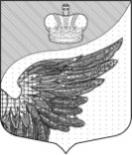 Повестка дня Двадцать первого заседания совета депутатов Фёдоровского городского  поселенияТосненского района Ленинградской области первого созыва  на  07.11.2019 г. в 16.001. О внесении изменений в Приложение 1 к решению совета депутатов Федоровского городского поселения Тосненского района Ленинградской области от 05.10.17 №7 «О формировании постоянных комиссий совета депутатов Федоровского городского поселения Тосненского района Ленинградской области первого созыва»Докладчик : Ким  О.Р.-глава МО Федоровское поселение Тосненского района  Ленинградской  области.2. О  внесении изменений в решение совета депутатов Федоровского городского поселения Тосненского района Ленинградской области от 18.12.2018 № 62«О бюджете Федоровского   городского  поселения Тосненского района Ленинградской области на 2019 год и на плановый период 2020 и 2021 годов», с учетом изменений внесенных решением совета депутатов Федоровского городского поселения Тосненского района Ленинградской области от 12.03.2019 № 82, от 13.05.2019 № 87 от 16.08.2019 №91.Докладчик:  Богданова Л.И.-начальник финансово-бюджетного отдела администрации Федоровского городского  поселения3. Об установлении размера ежемесячного денежного поощрения главе Федоровского городского поселения Тосненского района Ленинградской области в октябре 2019 года по итогам работы за девять месяцев 2019 года.Докладчик : Колядная Т.Б. –начальник сектора аппарата совета депутатов Федоровского городского поселения Тосненского района Ленинградской  области 4.Об установлении размера поощрения лица, замещающего муниципальную должность  глава муниципального  образования  Федоровское городское поселение Тосненского района Ленинградской области, за  счет  средств дотации бюджету муниципальному образованию Федоровское городское поселение Тосненского района  Ленинградской  области  из областного бюджета Ленинградской области за достижение наилучших результатов социально-экономического развития Ленинградской области  по итогам 2017года.Докладчик : Колядная Т.Б. –начальник сектора аппарата совета депутатов Федоровского городского поселения Тосненского района Ленинградской  области 